№ 8                                                        от «07» декабря 2022 годаО созыве 32-ой очередной сессии Собрания депутатов Верх-Ушнурского сельского поселения третьего созываНазначить 32-ую очередную сессию Собрания депутатов Верх-Ушнурского сельского поселения на 21 декабря  2022 года в 15 часов 00 минут по адресу: Республика Марий Эл, Советский район, с. Верх-Ушнур, ул. Заречная, дом № 8 (здание администрации) по вопросам:О бюджете Верх-Ушнурского сельского поселения Советского муниципального района Республики Марий Эл на 2023 год и на плановый период 2024 и 2025 годов;О внесении изменений в решение Собрания депутатов Верх-Ушнурского сельского поселения Советского муниципального района Республики Марий Эл от 26 декабря 2019 года № 24 «Об утверждении Положения «О бюджетном процессе в Верх-Ушнурском сельском поселении Советского муниципального района Республики Марий Эл;О предоставлении отсрочки уплаты арендной платы на период прохождения военной службы или оказания добровольного содействия в выполнении задач, возложенных на Вооруженные Силы Российской Федерации и предоставлении возможности расторжения договоров аренды без применения штрафных санкций по договорам аренды муниципального имущества, составляющего казну Верх-Ушнурского сельского поселения Советского муниципального района Республики Марий Эл (в том числе земельных участков, находящихся в собственности Верх-Ушнурского сельского поселения Советского муниципального района Республики Марий Эл);О внесении изменений в Правила землепользования и застройки Верх-Ушнурского сельского поселения Советского муниципального района Республики Марий Эл, утвержденные решением Собрания депутатов Верх-Ушнурского сельского поселения Советского муниципального района Республики Марий Эл от «08» февраля 2013 года № 184;Об утверждении Положения об организации деятельности                  Верх-Ушнурского сельского поселения Советского муниципального района Республики Марий Эл по выявлению бесхозяйных недвижимых вещей и принятию их в муниципальную собственность Верх-Ушнурского сельского  поселения Советского муниципального района Республики Марий Эл;О внесении изменения в Положение о порядке организации и проведения общественных обсуждений по вопросам градостроительной деятельности на территории Верх-Ушнурского сельского поселения Советского муниципального района Республики Марий Эл, утверждённое решением Собрания депутатов Верх-Ушнурского сельского поселения Советского муниципального района от 18 июня 2019 г. № 211;Об утверждении Положения о муниципальной службе в Верх-Ушнурском сельском поселении Советского муниципального района Республики Марий Эл.Настоящее распоряжение обнародовать и разместить в информационно-телекоммуникационной сети «Интернет» официальный интернет-портал Республики Марий Эл (адрес доступа: mari-el.gov.ru).Глава Верх-Ушнурского сельского поселения                                                               В.А. Прозорова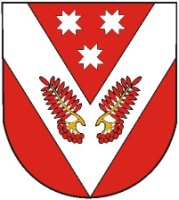 РОССИЙ ФЕДЕРАЦИЙМАРИЙ ЭЛ РЕСПУБЛИКАРОССИЙ ФЕДЕРАЦИЙМАРИЙ ЭЛ РЕСПУБЛИКАРОССИЙская ФЕДЕРАЦИяРЕСПУБЛИКА МАРИЙ ЭЛРОССИЙская ФЕДЕРАЦИяРЕСПУБЛИКА МАРИЙ ЭЛСОВЕТСКИЙ МУНИЦИПАЛ РАЙОНЫСО ÿШНУР ЯЛ КУНДЕМЫСЕ ДЕПУТАТ ПОГЫНЖОСОВЕТСКИЙ МУНИЦИПАЛ РАЙОНЫСО ÿШНУР ЯЛ КУНДЕМЫСЕ ДЕПУТАТ ПОГЫНЖОСОБРАНИЕ ДЕПУТАТОВ ВЕРХ- УШНУРСКОГО СЕЛЬСКОГО ПОСЕЛЕНИЯ СОВЕТСКОГО МУНИЦИПАЛЬНОГО РАЙОНА СОБРАНИЕ ДЕПУТАТОВ ВЕРХ- УШНУРСКОГО СЕЛЬСКОГО ПОСЕЛЕНИЯ СОВЕТСКОГО МУНИЦИПАЛЬНОГО РАЙОНА КÿШТЫМАШКÿШТЫМАШРАСПОРЯЖЕНИЕРАСПОРЯЖЕНИЕ